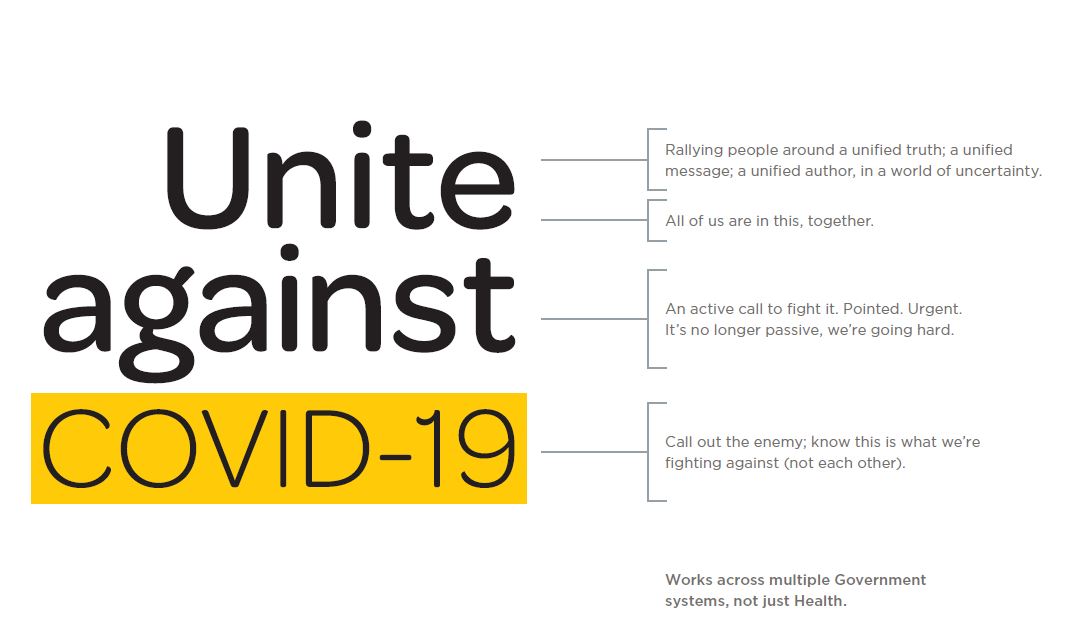 Messaging Implementation GuideHISO 10008.4:2020Draft standard published September 2020ContributorsAcknowledgements to ESR and their industry partners who provided significant input into developing this standard.Citation: Ministry of Health. 2020. HISO 10008.4.2020 COVID-19 Messaging Implementation Guide. Wellington: Ministry of Health.Draft standard published in September 2020 by the Ministry of Health
PO Box 5013, Wellington 6140, New ZealandISBN 978-1-99-002939-4 (online)
HP 7471Health Information Standards Organisation (HISO) standards are published by the Ministry of Health for the New Zealand health and disability sector.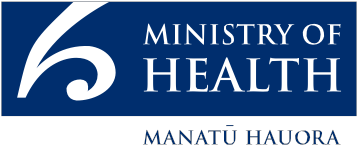 This document is available at health.govt.nzContents1	Introduction	11.1	Background	11.2	Purpose	11.3	Scope	21.4	Legislation and regulations	21.5	Related specifications	31.6	Definitions	32	Business processes	42.1	Privacy requirements	42.2	Security requirements	43	Information requirements	53.1	ORU – Laboratory results message	5List of TablesTable 1: ORU – Laboratory results message	5Table 2: MSH – Message header segment	6Table 3: MSH-6 – Receiving facility	6Table 4: PID – Patient identification	7Table 5: OBR – Observation request segment	8Table 6: OBX – Specimen information	9Table 7: OBX – COVID-19 result information	9IntroductionThis technical document provides details for using electronic messaging to submit COVID-19 laboratory results into the COVID-19 result repository. It is published as a draft standard and will be updated with new requirements, as they emerge.BackgroundThe COVID-19 result repository was established to receive and store results for all COVID-19 laboratory tests processed in New Zealand. Its main objective is to store all COVID-19-related laboratory results in one place, whether the results are positive or negative.Copies of the data uploaded into the repository also provides summary level data to the National Contact Tracing Service and EpiSurv and statistical data to the Ministry of Health’s COVID-19 Intelligence team.PurposeThis guide helps in the development of applications that use electronic messaging to submit COVID-19 laboratory test results into the repository. This guide details the specific structure for electronic messages using the HL7® version 2.4 messaging standard (HL7 version 2.4).HL7 version 2.4 is an international standard used globally and in New Zealand to manage the workflow and content when providers are exchanging clinical information about patients.Using electronic messaging that follows this standard to submit COVID-19 laboratory test results will ensure information is provided in a structured and consistent way and can be easily stored and accessed by people using the data.ScopeThis guide shows the structure to use when sending HL7 version 2.4 messages containing COVID-19 laboratory test results to the repository.This document covers the:specific use of message segments where there are alternative uses, and the enforcement of optional fields that are required when sending COVID-19 laboratory results to the repositorytechnical information that is required to make the necessary system changes to support reporting into the repository.This guide does not cover pathology messages between district health boards and laboratories, nor messages sent to the Electronic Notifiable Disease Messaging System (ENDMS). The relevant guides are HISO 10008 Pathology and Radiology Messaging Standard and Implementation Guide, and HISO 10008.3.2019 Notifiable Disease Messaging Implementation Guide.Legislation and regulationsThe following Acts of Parliament and regulations relevant to this implementation guide are:Health Act 1956Health and Disability Commissioner (Code of Health and Disability Services Consumers’ Rights) Regulations 1996Health Information Privacy Code 1994Privacy Act 1993 (revised 2008).Related specificationsThe following documents used to develop or are referenced to in this standard are:HISO 10004 New Zealand Pathology Observation Code Set (NZPOCS)HISO 10008 Pathology and Radiology Messaging StandardHISO 10008.1:2015 Pathology and Radiology Implementation GuideHISO 10008.3.2019 Notifiable Disease Messaging Implementation GuideHISO 10029:2015 Health Information Security FrameworkHISO 10064:2017 Health Information Governance GuidelinesHL7® version 2.4 standard: An Application Protocol for Electronic Data Exchange in Healthcare Environments. Ann Arbor: Health Level Seven Inc.The current HISO Health Practitioner Index standards are listed below. These standards were published in 2008 and while they can provide guidance on the particular HPI values referred to in this standard, they are not suitable for any other purpose.HISO 10005:2008 Health Practitioner Index (HPI) Data SetHISO 10006:2008 Health Practitioner Index (HPI) Code SetDefinitionsBusiness processesPrivacy requirementsInformation can only be used or disclosed in accordance with the Health Act 1956 and Health Information Privacy Code 1994.Although notification of infectious diseases such as COVID-19 under the Health Act 1956 allows for named patient information to be shared to protect public health, all health-related information involving individuals must be adequately protected.Additional security provided for through an electronic system, such as role-based security (ie, blocking certain information from general view) is used to ensure individual privacy. Access to patient-level data is restricted to designated staff at the local public health unit. All identifiable information is blocked from the view of ‘national’ users.Security requirementsAccess to the repository will require a login name and password. Public health units can view and report on their local data in detail, and view and report on national data at a summary level.Laboratories submitting data into the repository must comply with the information security requirements of HISO 10029:2015 Health Information Security Framework.Information requirementsLaboratories are required to submit results using HL7 version 2.4.The following information must be submitted into the repository:demographic informationrelevant clinical informationtest results for COVID-19.This document details:the required messages to use for submitting information into the repositorywhich segments to usethe required data elements and how to provide each of these elements.Please note: This guide should be read in conjunction with HISO 10008.2 Pathology and Radiology Messaging Standard. While some items may be optional in HL7 version 2.4 or the Pathology and Radiology Messaging Standard, they may be mandatory here. Specific information required in COVID-19 laboratory result messages and further restrictions may be applied that are not in the referenced standards.ORU – Laboratory results messageThe table below shows the segments to use and the relevant responses. Items enclosed within square brackets [ ] are optional, and those within braces { } may be repeated.Table : ORU – Laboratory results messageThe following sections identify the fields within a segment and the specific information to include. Refer to HISO 10008.2 Pathology and Radiology Messaging Standard for the structure of data types within the following segments.See www.health.govt.nz/publication/hiso-1000822015-pathology-and-radiology-messaging-standard.MSH – Message header segmentTable : MSH – Message header segmentMSH-5 – Receiving applicationThis field identifies the receiving application. Since the receiving application is the COVID-19 Éclair Result Repository, this field should contain the text ‘ECLAIR’.Example:MSH|^~\&|DELPHIC|ediaccnt|ECLAIR|^esrcdlab^|MSH-6 – Receiving facilityThis field identifies the receiving facility. This uses the HD data type and should contain the components set out in Table 3.Table : MSH-6 – Receiving facilityNote: This is a required field in a message being sent to the Eclair Result Repository.Example:MSH|^~\&|DELPHIC|ediaccnt|ECLAIR|^esrcdlab^|PID – Patient identificationTable : PID – Patient identificationOBR – Observation request segmentTable : OBR – Observation request segmentOBX – Observation result segmentThe following details the fields to include for specimen information and specific COVID-19 results.Specimen information OBXInclude specimen information in a standard result OBX segment.Table : OBX – Specimen informationCOVID-19 Result OBXInclude COVID-19-related laboratory result information in a standard result OBX segment.Table : OBX – COVID-19 result information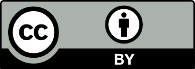 This work is licensed under the Creative Commons Attribution 4.0 International licence. In essence, you are free to: share ie, copy and redistribute the material in any medium or format; adapt ie, remix, transform and build upon the material. You must give appropriate credit, provide a link to the licence and indicate if changes were made.NameDefinitionEpiSurvA surveillance database that collates notifiable disease information in real time from public health services.National Contact Tracing ServiceA service provided by the Ministry of Health and district health boards to find people who may have been exposed to COVID-19 using a process called contact tracing.Segment nameDescriptionMSHMessage headerPIDPatient identificationOBROrder detail – observation request{OBX}Observation/result (including specimen information)[{NTE}]Notes and comments on result informationData elementFieldLenTypeOptCommentsReceiving applicationMSH-5180HDRThe value must be ‘ECLAIR’.Receiving facilityMSH-6180HDRUAT and Production messages being sent through Healthlink should be sent to esrcdlabComponent 1(IS) ‘’Component 2 (ST) ‘esrcdlab’Component 3 (ID) ‘’ComponentTypeNotes<namespace ID>^IS’’<universal ID>^ST‘esrcdlab’<universal ID type>^ID’’Data elementFieldLenTypeOptCommentsPatient identifier listPID-3250CXCIf available, the patient’s NHI identifier.If the NHI is not available, can be left blank or an internal temporary code if the laboratory information management system uses one.Patient namePID-5250XPNRDate of birthPID-726TSRSexPID-81ISREthnicityPID-10250CECIf available, the patient’s ethnicity or ethnicities.There may be up to six repeats of this field.Patient addressPID-11250XADRIf a patient is staying at a different address to their usual home address, both addresses may be submitted.Data elementFieldLenTypeOptCommentsPlacer order numberOBR-250EICThe laboratory or accession number of the referring laboratory if the sample was referred.Can be left blank if unknown.Filler order numberOBR-350EICThe laboratory or accession number of the laboratory performing the test if the sample was referred.Universal service IDOBR-4250CERThis should include the relevant test name.Either use SARS-COV-2 or a Respiratory Panel.Requested date/timeOBR-626CERObservation date/timeOBR-726TSCDate is required. Time is optional and should be provided if available.Specimen received date/timeOBR-1426TXCOrdering providerOBR-16250XCNRProvide either a HPI CPN or NZMC number.If not available, include an internal laboratory system code.Filler field 1OBR-2060STOThe HPI Facility ID of the laboratory that received the sample.This may or may not be the same as the performing laboratory.Results report/status chg – date/timeOBR-2226TSCPlacer supplemental service informationOBR-46250CEOThe HPI Facility ID of the ordering clinician (eg, medical centre).Filler supplemental service informationOBR-47250CEOThe HPI Facility ID of the laboratory performing the test(s).Data elementFieldLenTypeOptCommentsObservation identifierOBX-3250CER(Specimen type LOINC)Must be populated with the LOINC code 66749-9 (Generic specimen type code).Observation valueOBX-5**R(Specimen type description)Must be populated with the specimen type (eg, Nasopharyngeal).Data elementFieldLenTypeOptCommentsObservation identifierOBX-3250CER(COVID-19 Analyte LOINC)The preference is either to use a LOINC code or the NZPOC code of XNZ5466 for SARS-CoV-2. These codes can be found in the New Zealand Pathology Observation Code Set.A local code may be used; however, this is not the preferred option.Observation valueOBX-5**R(COVID-19 Analyte Results)The preference is that individual OBX segments are used for each distinct result rather than all results in a formatted text result.Associated commentsAssociated comments may be included in either the OBX or NTE segments.